ŠKOLNÍ	VZDĚLÁVACÍ	PROGRAM		MŠ	LITVÍNOVSKÁ	490	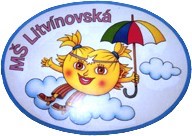 NÁZEV	ŠVP:	DÍTĚ	SI	HRAJE	A	POZNÁVÁ	SVĚT	TÉMA	ŠVP:	BAREVNÝ	ROK	Motto školy: ,, Ať se co chce, semele, na všechno jdeme vesele “ Vize školy: Chtěli bychom být školou, ve které se děti, rodiče, i zaměstnanci cítí spokojeně. Školou vytvářející podnětné a bezpečné prostředí pro všechny. Školou, která je otevřená novým myšlenkám a přístupům, dodržující etické a mravní hodnoty. Filozofie mateřské školy: Připravit děti na budoucí učení a život. Vštípit jim, že nejdůležitějšími věcmi v životě jsou duševní pohoda, ohleduplnost, zdravé sebevědomí, slušná komunikace s dětmi i dospělými. Podporovat zdravou výživu a vytváření zdravého životního stylu. Dětem se speciálními vzdělávacími potřebami a dětem nadaným poskytnout optimální podmínky pro jejich rozvoj. Vést děti k ohleduplnosti vůči ostatním lidem, zvířatům, přírodě, životnímu prostředí a celé planetě. 1. Identifikační údaje: a) Název školy  Adresa školy: Mateřská škola Litvínovská 490 b) Údaje o škole  Litvínovská 490/52 Praha 9 190 00 Kontakt: MŠ: 286889241, 739 562 528, ŠJ: 286 88 19 60 e-mail : mslitvinovska@volny.cz www stránky: mslitvinovska.cz IČO: 709 20 362 Ředitelka školy: Mgr. Hana Šolcová c) zřizovatel  Zřizovatel školy: Městská část Praha 9 Adresa zřizovatele: Sokolovská 324, Praha 9, 19000 Příspěvková organizace od 1. 7. 2001 Příspěvková organizace sdružuje: Mateřskou školu a Školní jídelnu  Zpracovala: Mgr. Hana Šolcová, Dana Broučková a Mgr. Eliška Jantačová Dodatky k ŠVP projednány a schváleny pedagogickou radou dne: 25. 8. 2022	 	Č.J.379/2022 2. Charakteristika školy: Mateřská škola Litvínovská 490 byla otevřena v dubnu roku 1968. Jedná se o šestitřídní tří pavilonovou mateřskou školu umístěnou v parku sídliště Prosek, ve vnitrobloku panelových domů. Škola se nachází v blízkosti dopravy MHD a metra Střížkov.  Počet dětí v MŠ je stanoven na 164 dětí. V provozu je 6 tříd. Jedna třída je určena pro děti dvouleté a ta byla vybudována z OP Praha pól růstu EU. MŠ také čerpá finanční prostředky na Chůvu z Šablon (Registrační č. projektu CZ.02.3.X/0.0/0.0/20_081/0019634).  V hospodářském pavilonu najdeme ředitelnu, sborovnu, školnický byt, vybavenou kuchyň s vlastní přípravnou jídla. Ve spolupráci se zřizovatelem se uskutečnila celková rekonstrukce školní kuchyně a hospodářského pavilonu tak, aby byly splněny všechny požadované hygienické normy dle příslušných vyhlášek MZ ČR Součástí školy je zahrada s velkým množstvím stromů, pěti zastíněnými pískovišti a velkým množstvím herních prvků pro děti všech věkových skupin. Dětem jsou k dispozici dvě žulová pítka, která si děti samy obsluhují. Na zahradě je dále podium pro vystupování dětí na různých akcích s rodiči, ale i ke hře. Na zahradě se také nachází multifunkční hřiště. Na zahradě jsou využívána dvě mlhoviště, nejen v teplém období roku, ale i během chladnějších měsíců k řízeným i neřízeným činnostem dětí. Prvky na zahradě procházejí pravidelnou kontrolou, údržbou a dle potřeb i obměnou. Hygienické a bezpečnostní podmínky jsou plněny dodržováním směrnic. Ty jsou pravidelně kontrolovány a aktualizovány. Pro správný chod mateřské školy slouží zpracované vnitřní směrnice, které řeší bezpečnostní, provozní i pracovní oblasti. MŠ je chráněna bezpečnostním systémem a videotelefony pro zvýšení bezpečnosti dětí. Bezpečnostní systém byl následně doplněn o vchodovou bezpečnostní mříž. Mříž byla nainstalována i k rampě školní kuchyně z důvodu odvětrávání prostor při vaření. Děti jsou do mateřské školy přijímány zpravidla od 3 do 6 let. Kapacita školy je stanovena na základě § 23, odst.3 Zákona 561/2004 Sb. V ostatních třídách jsou děti rozděleny podle věku. O děti pečuje 13 pedagogů a 8 provozních pracovníků. 3. Podmínky vzdělávání 3.1. Věcné a materiální podmínky: Třídy školy jsou prostorné, vzdušné a světlé. Vybaveny jsou podle věkových požadavků dětí. Nábytek lze sestavovat podle potřeb dětí i učitelek. Často jsou dětmi využívány hrací koutky. Prostor třídy je rozvržen na části pro využití stolních činností či stravování. Druhá část je využívána na pohybové činnosti a odpočinek. Vybavení tříd pomůckami a hračkami je během roku doplňováno a obnovováno. Čtyři třídy jsou vybaveny PC technikou. Do předškolních tříd byly zakoupeny interaktivní tabule. Využívány jsou všemi třídami, především, ale předškolními dětmi. V minulých letech proběhla výměna oken z původních za plastová. Součástí každé třídy je umývárna, WC, šatna a kuchyňka. Ty jsou postupně rekonstruovány. Všechny šatny jsou vybaveny novým nábytkem, který odpovídá antropometrickým požadavkům na dětský nábytek. Proběhla rekonstrukce dětských WC a byl přidán jeden dětský záchod. Ve všech prostorách školy proběhla výměna osvětlení. Celá MŠ je pravidelně 1x za 3 roky malována, dle hygienické vyhlášky. Školní jídelna je vybavena podle směrnic EU. Po rekonstrukci je také zahrada školy, kde bylo vybudováno víceúčelové hřiště. Byly vyměněny nefunkční a nevyhovující herní prvky za nové. Proběhlo přemostění kořenů stromu a úplná rekonstrukce chodníků. Na školní zahradě bylo vytvořeno dřevěné podium, které slouží k vystoupení dětí a hrám. Pitný režim dětí při pobytu venku zajišťují dvě samoobslužná žulová pítka. Po rekonstrukci jsou všechna pískoviště, která jsou i nově zastíněna. Obě mlhoviště jsou víceúčelová a slouží nejen k osvěžení, ale i hrám dětí na teplém povrchu. V létě bylo nově vybudované dětské hřiště 4 Soft za přispění zřizovatele Městské části Praha 9 a prodejny Lidl, která věnovala MŠ dar v celkové výši 88 650,- Kč.  Zcela nové jsou i šatny pro děti ve všech třídách MŠ. Estetická úprava proběhla ve vstupních chodbách, byly vyměněny staré nástěnky za nové. Na stěny byly pořízeny dřevěné dekorace. Vyzdobeny jsou chodby u spodních tříd a rovněž jsou dokončeny práce na dekoracích všech chodeb. Zrekonstruována byla rampa u hospodářského pavilonu a vchod do ředitelny. Ve všech třídách jsou nová linolea. Vyměněny jsou skříně na lůžkoviny a novými skříněmi byly vybaveny kabinety didaktických pomůcek. Do školní kuchyně byla zakoupena nova škrabka na brambory. Zakoupena byla i sušička prádla. V létě 2017 po škodné události /vytopení / byla nově vybavená třída Kuřátek včetně kompletní rekonstrukce umýváren, WC a nové kuchyňky. Do kuchyně školy byla zakoupena nová profesionální myčka. Postupem každé léto dochází k rekonstrukci jedné z třídních umýváren.  Nedostatkem MŠ je absence tělocvičny či spacích místností pro děti. Dlouhodobým cílem je zprůchodnění tříd mezi sebou, novelizací elektronického zabezpečení MŠ a zakoupením Magic boxu do třídy kuřat.  3.2 Životospráva: ŠJ připravuje stravu dětem z mateřské školy – dopolední i odpolední svačinu a oběd. Jídelníček je sestavován podle zásad zdravé výživy a v souladu s vyhláškou 107/2005sb. o školním stravování. Po celý den je zajištěn pitný režim, málo slazené ovocné, bylinné a slabé černé čaje, nepřeslazené sirupy a pitná voda i při pobytu na zahradě z pítek. Strava je u nás připravovaná převážně z čerstvých surovin, v konvektomatu. Tento pečící a parní stroj nám pomáhá vařit a péct s použitím minima tuku. Zeleninu, brambory a mnoho dalších potravin upravujeme v páře, tím uchováme co nejvíce vitamínů. Děti v MŠ nikdy do jídla nenutíme, ale zkušený tým pedagogů a provozních zaměstnanců děti hravou formou motivuje k získání správných stravovacích a pitných návyků. Je dodržován spotřební koš, intervaly mezi jednotlivými pokrmy. Dodržujeme čas pro pobyt venku i pro volnou hru, odpočinek či spánek.  3.3 Psychosociální podmínky Děti i dospělí se cítí v prostředí mateřské školy dobře, spokojeně, jistě a bezpečně. Nově příchozí dítě má možnost postupně se adaptovat na nové prostředí a personál, děti mohou pobývat ve třídě s rodiči – záleží na individualitě každého dítěte – domluva s rodiči. Osobní svoboda a volnost dětí je respektována do stanovených mezí. Ve třídách jsou domluvená pravidla, která jsou tvořena samotnými dětmi a učitelkami. Všechny děti mají rovnocenné postavení a žádné z nich není zvýhodňováno ani znevýhodňováno. Jakékoliv projevy nerovnosti, podceňování a zesměšňování jsou nepřípustné. Snažíme se odbourat mezi dětmi nezdravé soutěžení a vyzdvihnout toleranci, ohleduplnost, zdvořilost, vzájemnou pomoc. Děti jsou vedeny k samostatnosti a jsou pozitivně motivovány.  Volnost a osobní svoboda dětí je dobře vyvážená s nezbytnou mírou omezení, vyplývajících z nutnosti dodržovat v mateřské škole potřebný řád a učit děti pravidlům soužití. Vzdělávací nabídka odpovídá mentalitě předškolního dítěte a potřebám jeho života. Ve vztazích mezi dospělými i mezi dětmi se projevuje vzájemná důvěra, tolerance, ohleduplnost a zdvořilost, solidarita, vzájemná pomoc a podpora. Důvěra mezi učiteli, dětmi i nepedagogickým personálem vede k pohodové atmosféře v MŠ i dobrém klimatu v ní.  Konkrétní záměry: Dát rodičům prostor a vstřícnost k využití systému adaptace – zapojit rodiče při adaptaci dětí Podporovat u dětí důvěru k učitelce i ostatním zaměstnancům školy 3.4 Organizace chodu Denní řád je dostatečně pružný, umožňuje reagovat na individuální možnosti dětí, na jejich aktuální potřeby.Do denního programu jsou pravidelně zařazovány logopedické chvilky a ranní cvičení. Pedagogové se plně věnují dětem a jejich vzdělávání.Děti nacházejí potřebné zázemí, klid bezpečí i soukromí.Aktivity ve třídě jsou organizovány tak, aby děti mohly vyjádřit vlastní iniciativu. Pokud počty dětí dovolí, učitelky využívají čas pro individuální činnosti, většinou však frontální a skupinové.Vyváženost řízených činností a spontánní hry. Je dostatečně dbáno na osobní soukromí dětí. Pokud to děti potřebují, mají možnost uchýlit se do klidného koutku a neúčastnit se společných činností, stejně tak mají i možnost soukromí při osobní hygieně.Plánování činností vychází z potřeb a zájmů dětí, vyhovuje individuálním vzdělávacím potřebám a možnostem dětí.Ve třídách nejsou překračovány stanovené počty dětí a většina z nich je homogenních. 	3.5 	Řízení mateřské školy Povinnosti, pravomoci a úkoly všech pracovníků jsou jasně vymezeny (všichni zaměstnanci mají své kompetence a s nimi i odpovědnost). Je vytvořen funkční informační systém, a to jak uvnitř mateřské školy, tak i ve vnějším prostředí. Při vedení zaměstnanců ředitelka vytváří ovzduší vzájemné důvěry a tolerance, zapojuje spolupracovníky do řízení MŠ, ponechává jim dostatek pravomocí a respektuje jejich názor. Podporuje a motivuje spoluúčast všech členů týmu na rozhodování o zásadních otázkách školního programu. Zaměstnanci jsou včas a v dostatečné míře informováni o záležitostech školy. Ředitelka dává zaměstnancům prostor k samostatnému rozhodování a realizaci vlastních nápadů. Ředitelka školy vyhodnocuje práci všech zaměstnanců, pozitivně zaměstnance motivuje a podporuje jejich vzájemnou spolupráci. Pravidelně provádí hospitační činnost na základě předem stanovených kritérií (rozbor práce po hospitaci je veden konstruktivně - řeší klady a nedostatky věcně) Pedagogický sbor pracuje jako tým, zve ke spolupráci rodiče. Plánování pedagogické práce a chodu mateřské školy je funkční, opírá se o předchozí analýzu a využívá zpětné vazby (pedagogové se v průběhu roku pravidelně setkávají na pedagogických poradách, vyhodnocují svoji práci, vzájemně konzultují). Ředitelka vypracovává školní vzdělávací program ve spolupráci s ostatními členy pedagogického týmu. Kontrolní a evaluační činnosti zahrnují všechny stránky chodu mateřské školy, jsou smysluplné a užitečné. Z výsledků jsou vyvozovány závěry pro další práci. Mateřská škola spolupracuje se zřizovatelem, s nejbližší základní školou, popřípadě i jinými organizacemi v místě mateřské školy a s odborníky poskytujícími pomoc zejména při řešení individuálních výchovných a vzdělávacích problémů dětí (ředitelka zajišťuje vnější informační systém pro rodiče a širší veřejnost - webové stránky…). Učitelky s dětmi navštěvují ZŠ a okolí, aby se seznámily s jejím prostředím. Učitelky projednávají v dostatečném časovém předstihu s rodiči případnou nezralost dítěte k docházce do ZŠ (v případě nezralosti dítěte nabízí MŠ rodičům odbornou pomoc a konzultace s odborníky např. PPP).  3.6 Personální a pedagogické zajištění Pedagogičtí pracovníci mají předepsanou kvalifikaci, školí se a sebevzdělávají se.MŠ nabízí různá školení, kurzy či semináře a poznatky z nich si učitelky pravidelně předávají. Pedagogický sbor pracuje na základě jasně vymezených a společně vytvořených pravidel.Ředitelka a zástupkyně ředitelky podporuje profesionalizaci pracovního týmu, sleduje udržení a další růst profesních kompetencí všech pedagogů.Služby pedagogů jsou organizovány takovým způsobem, aby byla vždy a při všech činnostech zajištěna dětem optimální pedagogická péče.Pedagogové jednají, chovají se a pracují profesionálním způsobem.Chování dospělých má vliv na celkový vývoj dítěte. Naší snahou je, aby chování a mezilidské vztahy byly slušné, zodpovědné a tolerantní na základě spolupráce.	3.7 	Spoluúčast rodičů Ve vztazích mezi pedagogy a rodiči panuje oboustranná důvěra a otevřenost, vstřícnost, porozumění, respekt a ochota spolupracovat. Spolupráce funguje na základě partnerství.Pedagogové sledují konkrétní potřeby jednotlivých dětí, resp. rodin, snaží se jim porozumět a vyhovět.Rodiče mají možnost podílet se na dění v mateřské škole, účastnit se různých programů, dle svého zájmu zde vstupovat do her svých dětí. Jsou pravidelně a dostatečně informováni o všem, co se v mateřské škole děje.Pedagogové informují rodiče o prospívání jejich dítěte i o jeho individuálních pokrocích v rozvoji i učení. Domlouvají se s rodiči o společném postupu při jeho výchově a vzdělávání.Pedagogové chrání soukromí rodiny a zachovávají diskrétnost v jejich svěřených vnitřních záležitostech. Jednají s rodiči ohleduplně, taktně, s vědomím, že pracují s důvěrnými informacemi. Nezasahují do života a soukromí rodiny, varují se přílišné horlivosti a poskytování nevyžádaných rad.Mateřská škola podporuje rodinnou výchovu a pomáhá rodičům v péči o dítě.Po dohodě jsou stanoveny konzultační hodiny ve třídách (či poskytnutí poradenského servisu). MŠ zajímají názory rodičů, snaží se vyhovět jejich požadavkům a pracovat s oprávněnou kritikou.3.8 Podmínky vzdělávání dětí se speciálními vzdělávacími potřebami a s přiznanými podpůrnými opatřeními Podmínky pro vzdělávání dětí musí vždy odpovídat individuálním potřebám dětí.  Podmínky pro vzdělávání dětí s přiznanými podpůrnými opatřeními stanovuje školský zákon a vyhláška č. 27/2016 Sb., o vzdělávání žáků se speciálními vzdělávacími potřebami a žáků nadaných. Učitel zajišťuje tyto podmínky s ohledem na vývojová a osobnostní specifika těchto dětí a měl by být vzdělán v oblasti speciální pedagogiky. Popis zajištění průběhu vzdělávání dětí se speciálními vzdělávacími potřebami, dětí nadaných (včetně popisu pravidel pro tvorbu, realizaci a vyhodnocení PLPP a IVP); Při plánování a realizaci vzdělávání dětí s přiznanými podpůrnými opatřeními má učitel na zřeteli, že se děti ve svých individuálních vzdělávacích potřebách a možnostech liší. Účelem je plné zapojení těchto dětí a maximální využití jejich vzdělávacího potenciálu s ohledem na individuální možnosti a schopnosti. Při vzdělávání dítěte se speciálními vzdělávacími potřebami učitel zahrnuje do svých vzdělávacích strategií podpůrná opatření.Podpůrná opatření prvního stupně zavádíme, pokud z pozorování dítěte při práci a při hře vyplývá, že má problémy např. s motorickou obratností, špatnou koncentrací, s úchopem pomůcek, s rozvojem řeči. Střídáme činnosti a respektujeme tempo dítěte.Mateřská škola má zavedený plán pedagogické podpory, kde jsou nastavena pravidla častějšího vyhodnocování pokroku, poskytování motivující zpětné vazby, vždy s přihlédnutím k věku dítěte a k možným omezením. Organizace výuky zohledňuje postavení dítěte ve skupině. Ve vztahu k jeho specifickým potřebám se činnosti střídají nebo se naopak postupy fixují a vytvářejí se pevné struktury potřebné k utváření vědomostí a dovedností.Dítětem se speciálními vzdělávacími potřebami je dítě, které k naplnění svých vzdělávacích možností nebo k uplatnění a užívání svých práv na rovnoprávném základě s ostatními potřebuje poskytnutí podpůrných opatření. Tyto děti mají právo na bezplatné poskytování podpůrných opatření z výčtu uvedeného v § 16 školského zákona. Podpůrná opatření realizuje mateřská škola. 25 § 16 odst. 1 školského zákona. 26 § 16 odst. 3 školského zákona. 27 § 16 odst. 2 školského zákona. Podpůrná opatření se podle organizační, pedagogické a finanční náročnosti člení do pěti stupňů 5. Podpůrná opatření prvního stupně uplatňuje škola nebo školské zařízení i bez doporučení školského poradenského zařízení na základě plánu pedagogické podpory (PLPP). Podpůrná opatření druhého až pátého stupně lze uplatnit pouze s doporučením ŠPZ27. Začlenění podpůrných opatření do jednotlivých stupňů stanoví Příloha č. 1 vyhlášky č. 27/2016 Sb. Při vzdělávání dětí se speciálními vzdělávacími potřebami je organizace výuky přizpůsobena tak, aby maximálně vyhovovala dětem, jejich potřebám i možnostem – jde o vytvoření optimálních podmínek k rozvoji osobnosti každého dítěte, k učení i ke komunikaci s ostatními, pomoci mu, aby dosáhlo co největší samostatnosti. 	3.9 	Podmínky vzdělávání dětí nadaných Vzdělávání dětí probíhá takovým způsobem, aby byl stimulován rozvoj jejich potenciálu včetně různých druhů nadání a aby se tato nadání mohla ve škole projevit a pokud možno i uplatnit a dále rozvíjet. Vytváří se pro ně PLPP a různá podpůrná opatření (těžší varianty pomůcek apod.).  Nadstandardní aktivity nejen pro talentované děti: Keramika pro děti a rodičeAJ – pro starší děti /4-6/Taneční kroužek	3.10 	Podmínky vzdělávání dětí od 2 do 3 let Dítě ve věku od dvou do tří let má některé potřeby jiné nebo intenzivnější než děti starší. Potřebuje stálý pravidelný denní režim, dostatek emoční podpory, zajištění pocitu bezpečí a jistoty, přiměřeně podnětné prostředí a činnosti, více individuální péče, srozumitelná pravidla. Mateřská škola je vybavena dostatečným množstvím podnětných a bezpečných hraček a pomůcek vhodných pro dvouleté děti. Ve třídě s věkově homogenním uspořádáním pro dvouleté děti je použito více zavřených, dostatečně zabezpečených skříněk k ukládání hraček a pomůcek než ve třídě s věkově heterogenním uspořádáním. Tím je zajištěna bezpečnost dětí a předkládání přiměřeného množství podnětů pro tyto děti a je dána možnost vybavení pravidelně obměňovat.  Ve věkově heterogenní třídě jsou pro zajištění bezpečnosti jiným způsobem znepřístupněny bezpečnost ohrožující předměty. Ve třídě jsou nastavena dětem srozumitelná pravidla pro používání a ukládání hraček a pomůcek. Prostředí je upraveno tak, aby poskytovalo dostatečný prostor pro volný pohyb a hru dětí, umožňovalo variabilitu v uspořádání prostoru a zabezpečovalo možnost naplnění potřeby průběžného odpočinku či možnosti prostoru pro samotu.  Mateřská škola je vybavena dostatečným zázemím pro zajištění hygieny dítěte. Šatna je vybavena dostatečně velkým úložným prostorem na náhradní oblečení a hygienické potřeby. Je zajištěn vyhovující režim dne, který respektuje potřeby dětí (zejména pravidelnost, dostatek času na realizaci činností, úprava času stravování, dostatečný odpočinek).  Mateřská škola vytváří podmínky pro adaptaci dítěte v souladu s jeho individuálními potřebami. Otevření třídy pro 2-3 leté děti proběhlo dne 2.1.2018 a veškeré podmínky vycházejí z informačního materiálu ke vzdělávání dětí od 2 do 3 let (MŠMT), který je také přílohou tohoto dokumentu.  4. ORGANIZACE VZDĚLÁVÁNÍ Provoz mateřské školy je hrazen z příspěvků MŠMT, obce a rodiči - placením školného. Vybavení hračkami, didaktickými a výtvarnými pomůckami, náčiním, materiály a doplňky. Neustále dochází k obnovování tohoto vybavení. Hračky a didaktické pomůcky jsou umístěny tak, aby je děti dobře viděly, mohly si je samostatně brát i uložit. Ve třídách je dostatek dětem dostupného výtvarného materiálu i pomůcek, dostupná je i literatura pro děti. Důležité místo je věnováno i vystavování a uchovávání dětských prací. Interiér třídy, herny i šatny je obměňován dle toho, co děti prožívají a jakým tématem se zabývají.  4.3. Kritéria pro přijímání dětí do MŠ/viz školní řád/ Do mateřské školy jsou přijímány děti ve věku od 2 do zpravidla 6 let. Předškolní vzdělávání je povinné pro děti, které dosáhly k 1.9. školního roku 5.let.  Přijímání dětí do mateřské školy se provádí formou zápisu k předškolnímu vzdělávání. Termín a místo zápisu stanoví ředitel mateřské školy v dohodě se zřizovatelem (od 2. května do 16. května) a zveřejní je způsobem na obvyklém místě (informační plakáty, webové stránky školy). Ředitel školy stanoví pro zápis dětí do mateřské školy kritéria, která jsou zveřejněna současně se zveřejněním termínu a místem zápisu. Kritéria pro přijetí jsou každoročně aktualizována. Přijetí či nepřijetí dítěte do MŠ jsou zákonní zástupci informováni ve správním řízení. Rozhodnutí o přijetí jsou zveřejňována na webových stránkách školy a na přístupném místě školy, pod registračními čísly, nejdéle do 30 dnů od zahájení zápisu. Rozhodnutí jsou tímto považována za doručená. K předškolnímu vzdělávání může být dítě přijato i v průběhu školního roku. Ředitelka školy může přijmout pouze dítě, které se podrobilo stanoveným pravidelným očkováním, má doklad, že je proti nákaze imunní nebo se nemůže očkování podrobit pro trvalou kontraindikaci. Tato informace bude potvrzená ošetřujícím lékařem na evidenčním listu. K předškolnímu vzdělávání se přijímají děti, které jsou státními občany ČR nebo se státní příslušností jiného členského státu Evropské unie. K předškolnímu vzdělávání se přijímají také děti, které nejsou státními občany ČR ani jiného členského státu Evropské unie, pokud pobývají na území ČR oprávněně podle § 20 zákona – doklad o oprávněnosti pobytu dítěte na území ČR je zákonný zástupce dítěte povinen předložit při zápisu dítěte do MŠ. Do mateřské školy mohou být přijaty děti se speciálními vzdělávacími potřebami. K posouzení podmínek pro přijetí dětí se zdravotním postižením je nutné písemné vyjádření školského poradenského zařízení, popřípadě také registrujícího lékaře.  Po vyrozumění ředitelkou školy se zákonní zástupci přijatých dětí dostaví do MŠ na informační schůzku, kde si vyzvednou písemné rozhodnutí o přijetí dítěte do MŠ a dostanou informace o provozu MŠ. Počet tříd včetně bližší charakteristiky  V MŠ je v současné době 6 tříd. 1 třída pro děti, které dosáhnou v době od 1.9 do 31.8. následujícího roku tří let. 1 třída pro děti 3- 4 leté. 2 třídy děti 4-5 leté a 2 třídy předškolních dětí. Třídy jsou převážně homogenní. Pokud to však situace dovoluje sourozenci a kamarádi, bývají zařazeni ve stejné třídě. Ráno se děti scházejí od 6.45 hodin ve spodních třídách, jednotlivých pavilonů. Odpoledne se rozcházejí v daných třídách viz. Školní řád. Scházení dětí je do 8,30 hodin. Na jiném čase se rodiče mohou dohodnout s učitelkou ve třídě nebo s ředitelkou školy. Škola vychází vstříc přání a potřebám rodiny. Od školního roku 2018/2019 je provoz MŠ prodloužen do 17.15 hodin. Jedna třída je v odpoledních hodinách vyčleněna na zájmové aktivity dětí. 4.1 Organizace dne v MŠ Pružný denní režimUčitelky se plně věnují dětem a jejich vzděláváníPoměr spontánních a řízených činností je v denním programu vyváženýDěti mají dostatek času i prostoru pro spontánní hru i odpočinek Veškeré činnosti a aktivity jsou organizovány tak, aby děti byly podněcovány k vlastní aktivitě a experimentování, aby se zapojovaly do organizace činností a pracovaly svým tempemJsou vytvářeny podmínky pro individuální, skupinové i frontální činnostiDěti mají možnost účastnit se společných činností v malých i velkých skupináchDěti nejsou do řízených činností nucené, ale motivovanéPlánované činnosti vychází z potřeb a zájmů dětí, vyhovuje vzdělávacím potřebám a možnostem dětí v jednotlivých třídách 6,45 – 7,30 h             scházení dětí, spontánní činnosti, jazykové chvilky, volný výběr her 7,30 – 9,00 h  	spontánní činnosti, komunikační kruh, zdravotní cvičení, hygiena  9,00 – 9.15 h  	svačina, hygiena 9,15 – 9,45 h             řízené činnosti 9,45 – 11,45 h             hygiena, pobyt venku, hygiena  Příchod dětí do MŠ • Dětí přicházejí do mateřské školy průběžně od 6.45 do 8.30 hod. Podle dohody s rodiči a potřeb dítěte je možné příchod dětí individuálně domluvit s učitelkami. Dítě přebírá od rodičů učitelka. Ranní hry • Během příchodu si děti hrají kolektivně nebo individuálně podle svého přání. Učitelka nabízí dětem hru a zdravě děti motivuje  Ranní kruh • V ranním kruhu se všichni pozdravíme a seznámíme se s programem dne, který nás čeká (dle ŠVP a TVP).  Ranní cvičení • Před dopolední svačinou nabízíme dětem ranní cvičení v oblasti zdravotního cvičení, základní tělesné výchovy, hudebně pohybové výchovy, gymnastiky, atletiky, míčové průpravy. Zaměřujeme se na rozvoj koordinačních, kondičních schopností a dovedností.  Dopolední svačina Při dopolední svačině se děti učí sebeobsluze a čistotě stolování a hygienickým návykům před a po jídle. Řízená výchovná činnost Pří řízené dopolední činnosti učitelka pracuje s dětmi podle ŠVP+TVP, který je rozdělen do integrovaných bloků a do podtémat, které si učitelka vybírá. Doba řízených činností se přizpůsobuje koncentraci, pozornosti a zájmu dětí i aktuálnímu rozpoložení ve třídě.  Pobyt venku • Před pobytem venku se děti snaží samostatně obléknout. Starší děti jsou vedeni zejména při společných turistických vycházkách k pomoci mladším a menším dětem. Mladším dětem pomáhají při oblékání paní učitelky společně s provozní pracovnicí. Pobyt venku by měl být každodenní, jeho doba je individuální podle stavu počasí a rozhoduje o něm učitelka podle momentální situace. V případě velmi nepříznivého počasí či inverzního počasí může být doba pobytu zkrácena nebo zcela zrušena. Naopak při velmi příznivém počasí se doba pobytu venku může prodloužit. Oběd Doba oběda je stanovena od 11.45 hod, naší snahou je dodržovat intervaly mezi jídly 3 hod. Děti si osvojují hygienické a sebe obslužné návyky a kulturu stolování. Odchod dětí z MŠ Děti, které nezůstávají na odpolední odpočinek, odcházejí po obědě s rodiči domů. Odpočinek a spánek • V denním režimu je respektována individuální potřeba spánku a odpočinku jednotlivých dětí. Před odpočinkem si děti vyslechnou pohádku. Děti starší, s menší potřebou spánku, pouze odpočívají. Ostatním dětem je dán dostatek času, aby si odpočinuly dle individuální potřeby.  Odpolední svačina • Odpolední svačina je připravena ve14.45 hod. Děti se učí sebeobsluze, čistotě při stolování a hygienickým návykům před a po jídle. Odpolední hry, příchod rodičů a rozcházení domů • Učitelka přizpůsobuje odpolední hry svému záměru, při vhodném počasí jsou odpolední hry přeneseny na školní zahradu. Povinné předškolní vzdělávání Dle školského zákona je pro děti, které do 31. srpna 2020 dosáhnou věku pěti let, od 1. září 2020 předškolní vzdělávání povinné. Povinné předškolní vzdělávání má formu pravidelné denní docházky v pracovních dnech po dobu 4 souvislých hodin denně, začátek povinné doby je stanoven na 8.00hod Povinnost předškolního vzdělávání není dána ve dnech, které připadají na období školních prázdnin. Povinné předškolní vzdělávání trvá i ve školním roce, pro který byl dítěti povolen odklad povinné školní docházky a je ukončeno až začátkem plnění povinné školní docházky. Povinné předškolní vzdělávání je poskytováno bezplatně. Omlouvání neúčasti dětí ve vzdělávání v posledním ročníku předškolního vzdělávání Předem známá absence Alespoň 3 dny před plánovanou absencí z důvodu např. rekreačního pobytu, návštěvy příbuzných, ozdravného pobytu, z rodinných důvodů, apod. zákonní zástupci dítěte podají škole žádost o uvolnění ze vzdělávání e-mailem na mslitvinovska@volny.cz nebo papírovou formou. V této žádosti uvedou datum, důvod a rozsah plánované absence. uvolňování dětí ze vzdělávání rozhoduje ředitelka školy na základě doporučení pedagogických pracovnic mateřské školy. Nenadálá absence Nejpozději do 3 dnů po zahájení nenadálé absence oznámí zákonní zástupci dítěte škole - mailem důvod absence. Dokladem prokazujícím důvody nepřítomnosti dítěte je prosté písemné vyjádření zákonných zástupců doručené škole e-mailem nebo papírovou formou, případně mohou zákonní zástupci doložit nepřítomnost dítěte potvrzením lékaře. Zákonný zástupce dítěte, který bude plnit povinnost předškolního vzdělávání individuálním vzděláváním dítěte, je povinen oznámit tuto skutečnost řediteli spádové mateřské školy. Oznámení je povinen učinit nejpozději 3 měsíce před počátkem školního roku, kterým začíná povinnost předškolního vzdělávání dítěte (formulář – viz. přílohy) Ředitel mateřské školy předá zákonnému zástupci dítěte přehled oblastí, v nichž má být dítě vzděláváno.( RVP PV a konkretizované očekávané výstupy, Desatero pro rodiče, www.msmt.cz/vzdelavani Školní vzdělávací program MŠ Litvínovská 490, www.mslitvinovska.cz). , K ověření očekávaných výstupů je doporučeno donést veškeré materiály prokazující vzdělávání dítěte – výkresy, pracovní listy, výrobky, fotografie, atd. Termín ověření je stanoven na první středu v měsíci listopadu od 10:00 hodin v ředitelně MŠ Náhradní termín je stanoven na poslední středu v měsíci listopadu 10:00 hodin v ředitelně. Zákonný zástupce dítěte je povinen zajistit účast dítěte u ověření Ředitel mateřské školy ukončí individuální vzdělávání dítěte, pokud zákonný zástupce dítěte nezajistil účast dítěte u ověření, a to ani v náhradním termínu.  5. Charakteristika vzdělávacího programu: ŠVP byl vytvořen v souladu a podle požadavků Rámcového vzdělávacího programu pro předškolní vzdělávání.  5.1. Zaměření školy Posláním naší školy je dovést každé dítě k maximálnímu rozvoji fyzické, psychické a sociální samostatnosti, naučit ho základním schopnostem a dovednostem důležitým pro další život. Děti v dnešní době obklopuje rychlý technický rozvoj, tržní hospodářství, změny sociální, politické i společenské, a proto je třeba, aby z nich vyrostli lidé, kteří se nebojí řešit problémy. Snažíme se, aby naše vzdělávání bylo založeno na zásadách: zohledňování vzdělávacích potřeb jednotlivcevzájemné úcty, respektu a snášenlivostiosvojování si základních pravidel chovánízdokonalování procesu vzdělávánísnažit se hledat řešení, která by měla povzbuzující motiv pro pedagogy, děti i rodičeDlouhodobé cíle vzdělávacího programu Chceme plnit cíle předškolního vzdělávání obsažené ve školském zákoně: podporovat rozvoj osobnosti dítěte předškolního věku, podílet se na jeho zdravém citovém, rozumovém a tělesném rozvoji rozvíjet u dítěte jeho schopnost učení vážit si lidí a hodnot, které vytvářejí napomáhat vyrovnávat nerovnoměrnost vývoje dětí před vstupem do základní školy Aby pedagog mohl úspěšně naplnit cíle předškolního vzdělávání, nemůže v praxi opomíjet tyto skutečnosti: Nejdůležitějším činitelem vzdělávání jsou děti, jejich potřeby a prožitky. Principy, které děti potřebují dospělé, kteří jsou pravdiví pravidla, která jim dávají smysl úctu, aby si mohly vážit samy sebe lásku, aby o ní věděly Kompetence: způsob dělat věci samostatněprožívat si vlastní emocerozhodovat o svých potřebáchvolit si činnosti, které děti zajímají-dítě má právo přijmout či odmítnout nebo si vybrat jinou činnostdodržovat pravidla, která se vytváří ve spolupráci s dospělýminést důsledky svých činůmít svůj vlastní názor a sdělit holaskavého a spravedlivého učiteleOblasti předškolního vzdělávání: Dítě a jeho těloDítě a jeho psychikaDítě a společnostDítě a ten druhýDítě a světKlíčové kompetence Kompetence, cíle a očekávané výstupy, o které by mělo předškolní vzdělávání cíleně usilovat. Kompetence k učeníKompetence k řešení úkolůKompetence komunikativníKompetence sociální a personálníKompetence činnostní a občanskéJednotlivé oblasti jsou propojeny, vzájemně se ovlivňují a vytvářejí funkční celek. Obsah jednotlivých oblastí se prolíná, prostupuje a vzájemně se podmiňuje. Při tematickém plánování a přípravě dlouhodobých projektů pro celou třídu dbáme na to, aby vybrané hry a činnosti rozvíjely všechny typy inteligencí. Rozvoj tělesné zdatnosti dětí: Otužování dětí pobyt venku při příznivých podmínkách dopoledne i odpoledneVyužití zahrady pro tělovýchovnou činnostÚčast na projektu – čištění zubů probíhá ve všech třídách a všechny paní učitelky jsou proškolenéZařazování dostatečného množství pohybových aktivit v průběhu celého dneÚčastníme se akcí na Dopravním hřišti Prahy 9Distanční výchova pro předškolní děti Podmínky distanční výuky v MŠ Litvínovská 490 pro děti, pro které je předškolní vzdělávání povinné:  Pokud z důvodu krizového opatření vyhlášeného podle krizového zákona, nebo z důvodu nařízení mimořádného opatření podle zvláštního zákona (KHS), anebo z důvodu nařízení karantény podle zákona o ochraně veřejného zdraví není možná osobní přítomnost většiny dětí, pro které je předškolní vzdělávání povinné, poskytuje škola dotčeným dětem vzdělávání distančním způsobem. V případě, že se povinného předškolního vzdělávání nebude moci zúčastnit více než jedna polovina dětí, poskytne MŠ dotčeným dětem vzdělávání distančním způsobem. V případě, že se opatření či karanténa týká pouze omezeného počtu dětí, který nepřekročí jednu polovinu dětí, pro které je vzdělávání povinné, pokračuje výuka těch, kteří zůstávají ve škole, běžným způsobem. MŠ nemá v tomto případě povinnost poskytovat vzdělávání distančním způsobem a postupuje obdobně jako v běžné situaci, kdy děti nejsou přítomní ve škole, např. z důvodu nemoci. S ohledem na organizační možnosti může MŠ poskytnout i těmto dotčeným dětem výukové materiály. MŠ vždy přizpůsobí distanční výuku jak individuálním podmínkám jednotlivých žáků, tak také personálním a technickým možnostem MŠ. Rodičům dětí bude zaslána vzdělávací nabídka na dané časové období (náměty na výukové aktivity, výtvarnou výchovu, pohybové aktivity, pracovní listy apod.) elektronicky emailem, dále si rodiče mohou vyzvednout materiály osobně v MŠ v určený čas a den. Kontrola a doložení úkolů bude provedena po nástupu do MŠ. Bližší informace viz přílohy tohoto dokumentu.  Dítě s odlišným mateřským jazykem/OMJ Seznámení rodičů a dětí s tím, že škola integruje cizince, nejpozději v okamžiku nástupu dítěte s odlišným mateřským jazykem by měli být všichni rodiče, jejichž děti do MŠ dochází, informováni o jeho nástupu. A to tak, že přítomnost dětí s OMJ a dětí jiných národností bude pro všechny děti obohacením.       Na začátku školního roku pedagogický personál školy vhodným a přiměřeným způsobem seznámí děti z celé školy s integrovaným dítětem s OMJ, jeho zvláštnostmi, omezeními a s jejich příčinou. Pokud jsou děti dostatečně  poučeny předem a jsou jim zodpovězeny všechny případné otázky, předejdeme jakýmkoliv projevům a náznakům posmívání, šikany, rasové nesnášenlivosti, odmítání dítěte nebo k sociálnímu vyčlenění dítěte z kolektivu.  Pravidla komunikace s rodiči dětí s odlišným mateřským jazykem:  používat krátké věty, hesla - místo telefonování raději posílat SMS  lepší než slova pozítří, včera, apod., používat přesný datum  popisovat místa přesně, např. adresou  nepoužívat slova po poledni, ale přesné časy  vymezit čas příchodu i odchodu a trvat na dodržování pravidel používat celé názvy, nejlépe v 1. pádě  jména používat v 1. pádě  - při psaní používat tiskací písmena psací jsou většinou pro cizince nečitelná informace psát strukturovaně   všechny důležité informace je lépe dát v písemné formě s sebou domů (patří sem i informace pro rodiče o dítěti ve chvíli, kdy dítě vyzvedává např. chůva) Má naše škola dostatečné materiální vybavení? ostatečný výběr pomůcek a hraček ve třídě pro dítě s OMJ  dětská literatura v mateřském jazyce dítěte   dětská národní literatura s obrázky (pohádky, tradiční příběhy….), která je   typická pro danou kulturu finanční možnosti školy k nákupu speciálních pomůcek pro dítě Jednotlivé zásady a metodika práce, kterou by se měl pedagog řídit při práci s dítětem s OMJ jsou popsány viz. Kurikulum češtiny jako druhého jazyka pro povinné předškolní vzdělávání (Národní pedagogický institut České republiky) jakožto součást příloh tohoto dokumentu.  Před samotným nástupem dítěte do mateřské školy je nezbytné: naplánovat systém komunikace s rodiči dítěte ‐ připravit pomůcky pro zkvalitnění výuky  připravit dětský kolektiv na nástup cizince do jejich skupiny  revidovat Školní vzdělávací program (například začlenění svátků rodné    země cizince,   poznávání kultury, zajímavostí rodné země dítěte zcela ideálně by toto mělo být začleněno   v každém Školním vzdělávacím programu) informovat rodiče ostatních dětí, že do školy, třídy dochází děti cizinců, jiných etnik, děti   se speciálními vzdělávacími potřebami (formou nástěnek, vývěsek, na webových stránkách školy, osobně na třídních schůzkách…) Individuální výuka pro  předškolní děti s OMJ bude probíhat v odpoledních hodinách od 14.00.hod  2x týdně 30.min. s učitelkou  MŠ. Příprava na vstup do ZŠ: Sledujeme postupně vývoj všech dětí, ale snažíme se i o individuální přístupDiagnostika dětí: viz. Plán evaluacePoradenská činnost pro rodiče ve spolupráci s OPPP – doporučení her a činností, které mohou rodiče s dětmi dělat doma, přednášky psychologa z OPPP Praha 9Sledování rozvoje dětí s OŠD – plánovaná práce s těmito dětmi, procvičování výchovných okruhů, které činí dětem obtíže (paměť, pozornost, grafomotorická cvičení apod.)IVP zpracované učitelkami v příslušných třídáchDoporučení vyšetření dětí logopedem6. Vzdělávací obsah  Téma školního vzdělávacího programu je: Barevný rok, který je členěn do čtyř integrovaných bloků, které jsou časově řazeny podle ročních období.  1) PODZIMNÍ PROMĚNY2) KOUZELNÁ ZIMAVOŇAVÉ JARORADOSTNÉ LÉTOPODZIMNÍ PROMĚNY  Charakteristika integrovaného bloku Při společných činnostech a poznávání podzimu usnadnit novým dětem, ale i rodičům vstup do MŠ, seznámit se s novým prostředím školky, třídy a s novými kamarády. Kompetence, které chceme získat: K učení -pozoruje, zkoumá, orientuje se v řádu a dění, ve kterém žije, má poznatky o přírodě, která dítě obklopuje, dovede postupovat podle instrukcí a pokynůK řešení problémů-řeší problémy, na které stačí-známé a opakující se, řeší je na základě bezprostřední zkušenosti formou pokusů a omylů, nebojí se chybovat, pokud nachází pozitivní ocenění nejen za úspěch ale i za snahu. Komunikativní-ovládá řeč, samostatně vyjadřuje své sdělení, otázky, dokáže vyjadřovat a sdělovat své prožitky, pocity a nálady různými prostředky/výtvarnými, hudebními …/Sociální a personální-uvědomuje si, že za sebe i své jednání odpovídá a nese důsledky, dětským způsobem projevuje citlivost a ohleduplnost k druhým, napodobuje modely prosociálního chování, které nachází ve svém okolí, chápe, že nespravedlnost, ubližování, ponižování se nevyplácí, že vzniklé konflikty je lépe řešit dohodouČinnostní a občanské-zajímá se o druhé i o to, co se kolem děje, chápe, že se může o tom, co udělá, rozhodovat svobodně, ale že za svá rozhodnutí také odpovídá, spoluutváří pravidla společenského společného soužití mezi vrstevníky, dbá na osobní zdraví a bezpečí svoje i druhýchHlavním rámcovým cílem je rozvoj dítěte, jeho poznávání a získávání osobních postojů  VZDĚLÁVACÍ OBLASTI:  1. Dítě a jeho tělo  Dílčí vzdělávací cíle uvědomění si vlastního tělaosvojení si věku přiměřených praktických dovednostíOčekávané výstupy zachovávat správné držení tělazvládnout základní pohybové dovednosti a prostorovou orientaci, běžné způsoby pohybu v různém prostředí (zvládat překážky, házet a chytat míč, užívat různé náčiní, pohybovat se ve skupině dětí, pohybovat se na sněhu, ledu, ve vodě, v písku)koordinovat lokomoci a další polohy a pohyby těla, sladit pohyb s rytmem a hudbouvědomě napodobit jednoduchý pohyb podle vzoru a přizpůsobit jej podle pokynu2. Dítě a jeho psychika Jazyk a řeč Dílčí vzdělávací cíl rozvíjení řečových schopností a jazykových dovedností receptivních (vnímání, naslouchání, porozumění) i produktivních (výslovnosti, vyjádření pojmů, mluvního projevu, vyjadřování)Očekávaný výstup: správně vyslovovat, ovládat dech, tempo i intonaci řečipojmenovat většinu toho, čím je obklopenodomluvit se slovy i gestyporozumět slyšenému (zachytit hlavní myšlenku příběhu)Poznávací funkce Dílčí vzdělávací cíl rozvíjení tvořivosti (tvořivého myšlení, řešení problémů, tvořivého sebevyjádření)Očekávaný výstup: vědomě využívat všech smyslů, záměrně pozorovat, všímat si nového, změněnéhozáměrně se soustředit a udržet pozornostpoznat a pojmenovat většinu toho, čím je obklopenopřemýšlet, vést jednoduché úvahy a to, o čem přemýšlí a uvažuje, také vyjádřitSebepojetí, city, vůle Dílčí vzdělávací cíl poznávání sebe sama, rozvoj pozitivních citů ve vztahu k sobě (uvědomění si vlastní identity, získání sebevědomí, sebedůvěry, osobní spokojenosti)Očekávaný výstup: odloučit se na určitou dobu od rodičů a blízkých, být aktivní i bez jejich oporyuvědomit si svou samostatnost, zaujímat vlastní názory a postoje a vyjadřovat jerozhodovat o svých činnostechve známých a opakujících se situacích a v situacích, kterým rozumí, ovládat svoje city a přizpůsobovat jim své chování3. Dítě a ten druhý Dílčí vzdělávací cíle seznamování s pravidly chování ve vztahu k druhémuosvojení si elementárních poznatků, schopností a dovedností důležitých pro navazování a rozvíjení vztahů dítěte k druhým lidemOčekávané výstupy přirozeně a bez zábran komunikovat s druhým dítětem, navazovat a udržovat dětská přátelstvíodmítnout komunikaci, která je mu nepříjemnánavazovat kontakty s dospělým, které mu je svěřeno do péče, překonat stud, komunikovat s ním vhodným způsobem, respektovat ho4. Dítě a společnost Dílčí vzdělávací cíle poznávání pravidel společenského soužití a jejich spoluvytváření v rámci přirozeného sociokulturního prostředí, porozumění základním projevům neverbální komunikace obvyklým v tomto prostředírozvoj schopnosti žít ve společenství ostatních lidí (spolupracovat, spolupodílet se), přináležet k tomuto společenství (ke třídě, k rodině, k ostatním dětem) a vnímat a přijímat základní hodnoty v tomto společenství uznávanéOčekávané výstupy uplatňovat návyky v základních formách společenského chování ve styku s dospělými i s dětmi (zdravit známé děti i dospělé, rozloučit se, poprosit, poděkovat, vzít si slovo až když druhý domluví, požádat o pomoc, vyslechnout sdělení, uposlechnout pokyn apod.)pochopit, že každý má ve společenství (v rodině, ve třídě, v herní skupině) svou roli, podle které je třeba se chovatadaptovat se na život ve škole, aktivně zvládat požadavky plynoucí z prostředí školy i jeho běžných proměn (vnímat základní pravidla jednání ve skupině, podílet se na nich a řídit se jimi, podřídit se rozhodnutí skupiny, přizpůsobit se společnému programu, spolupracovat, přijímat autoritu) a spoluvytvářet v tomto společenství prostředí pohody5) Dítě a svět Dílčí vzdělávací cíle seznamování s místem a prostředím, ve kterém dítě žije, a vytváření pozitivního vztahu k němuvytváření elementárního povědomí o širším přírodním, kulturním i technickém prostředí, o jejich rozmanitosti, vývoji a neustálých proměnáchOčekávané výstupy orientovat se bezpečně ve známém prostředí i v životě tohoto prostředí (doma, v budově mateřské školy, v blízkém okolí)zvládat běžné činnosti a požadavky na dítě kladené i jednoduché praktické situace, které se doma a v mateřské škole opakují, chovat se přiměřeně a bezpečně doma i na veřejnosti (na ulici, na hřišti, v obchodě, u lékaře apod.)osvojit si elementární poznatky o okolním prostředí, které jsou dítěti blízké, pro ně smysluplné a přínosné, zajímavé a jemu pochopitelné a využitelné pro další učení a životní praxiVzdělávací nabídka: TV chvilky- změny poloh a pohybů těla na místě, lokomoční pohybové činnostiSkupinové práce-manipulační činnosti a jednoduché úkony s předměty, pomůckami, nástroji,zdravotně zaměřené činnosti (vyrovnávací, protahovací, uvolňovací, dechová, relaxační cvičení)Didaktické hry-smyslové a psychomotorické hryŘízené činnosti-hudební a hudebně pohybové hry a činnostijednoduché pracovní a sebe obslužné činnosti v oblasti osobní hygieny, stolování, oblékání, úklidu, úpravy prostředí apod.odpočinek-pobyt venku-činnosti relaxační a odpočinkové,PL-konstruktivní a grafické činnostiaktivity podporující sbližování dětíčinnosti zaměřené na porozumění pravidlům vzájemného soužití a chování, spolupodílení se na jejich tvorběhry a činnosti, které vedou děti k ohleduplnosti k druhému, k ochotě rozdělit se s ním, půjčit hračku, střídat se, pomoci mu, ke schopnosti vyřešit vzájemný spor apod.činnosti zaměřené na poznávání sociálního prostředí, v němž dítě žije - rodina (funkce rodiny, členové rodiny a vztahy mezi nimi, život v rodině, rodina ve světě zvířat) - mateřská škola (prostředí, vztahy mezi dětmi i dospělými, kamarádi)hry a situace, kde se dítě učí chránit soukromí a bezpečí své i druhýchtvůrčí činnosti slovesné, literární, dramatické, výtvarné, hudební, hudebně pohybové, dramatické apod. podněcující tvořivost a nápaditost dítěte, estetické vnímání i vyjadřování a tříbení vkusureceptivní slovesné, literární, výtvarné či dramatické činnosti (poslech pohádek, příběhů, veršů, hudebních skladeb a písní, sledování dramatizací, divadelních scének)setkávání se s literárním, dramatickým, výtvarným a hudebním uměním mimo mateřskou školu, návštěvy kulturních a uměleckých míst a akcí zajímavých pro předškolní dítěaktivity přibližující dítěti pravidla vzájemného styku (zdvořilost, ohleduplnost, tolerance, spolupráce) a mravní hodnoty (dobro, zlo, spravedlnost, pravda, upřímnost, otevřenost apod.) v jednání lidíkognitivní činnosti (kladení otázek a hledání odpovědí, diskuse nad problémem,aktivity přibližující dítěti svět /divadelních a filmových představení, seznamující dítě přirozeným způsobem s různými tradicemi a zvyky běžnými v jeho kulturním prostředí/„Vánoční zvyky “/ sledování událostí v obci a účast na akcích, které jsou pro dítě zajímavé/Vánoční zpívání, besídky/poučení o možných nebezpečných situacích /oheň od svíček/praktické užívání hraček a dalších předmětů a pomůcek, se kterými se dítě běžně setkávápřirozené i zprostředkované poznávání přírodního okolí, sledování rozmanitostí a změn v přírodě (příroda živá i neživá, přírodní jevy a děje, rostliny, živočichové, krajina a její ráz, podnebí, počasí, ovzduší, roční období)KOUZELNÁ ZIMA Charakteristika integrovaného bloku  Poznávání tradic v předvánočním čase a prožívání radosti z Vánoc. Seznámit děti a vzbudit zájem nejen o naši zemi, ale i o celý svět okolo něho. Vzbudit v dětech přirozenou představivost. Kompetence, které chceme získat: K učení -dítě soustředěně pozoruje a zkoumá, všímá si souvislostí, užívá jednoduchých pojmů, znaků a symbolů. Získanou zkušenost uplatňuje v praktických situacích a v dalším učení. Má elementární poznatky o světě lidí, kultury, přírody, techniky apod. Klade otázky a hledá na ně odpovědi, chce porozumět jevům a dějům, které kolem sebe vidí.K řešení problémů- všímá si dění i problémů v bezprostředním okolí, známé situace se snaží řešit samostatně, náročnější s dopomocí dospělého. Řeší problémy spontánně, postupuje cestou pokusu a omylu, nebojí se chybovat, rozlišuje funkční a nefunkční řešení, rozlišuje správnost volby.Komunikativní-ovládá řeč, samostatně vyjadřuje své myšlenky, rozumí slyšenému, vede smysluplný dialog a reaguje na podněty. Sděluje své prožitky, pocity a nálady různými prostředky.Sociální a personální-dítě samostatně rozhoduje o svých činnostech, napodobuje modely sociálního chování, uvědomuje si, že za své chování nese důsledky. Ve skupině se dokáže prosadit, ale i podřídit, vyjednávat, přijímat kompromisy, chovat se obezřetně při setkánís cizími lidmi, respektovat dohodnutá a pochopená pravidla. Dětským způsobem projevuje citlivost a ohleduplnost k druhým, Činností a občanské-má základní dětskou představu o tom, co je v souladu se základními lidskými hodnotami i co je v rozporu a snaží se podle toho chovat.Ví, že není jedno, v jakém prostředí žije, že se svým chováním na něm podílí, dbá na osobní zdraví a bezpečí své i druhých. Hlavním rámcovým cílem rozvoj dítěte, jeho učení a poznávání  VZDĚLÁVACÍ OBLASTI:  1. Dítě a jeho tělo  Dílčí vzdělávací cíle rozvoj pohybových schopností a zdokonalování dovedností v oblasti jemné i hrubé motoriky (koordinace a rozsahu pohybu, dýchání, koordinace ruky a oka apod.), ovládání pohybového aparátu a tělesných funkcíosvojení si poznatků a dovedností důležitých k podpoře zdraví, bezpečí, osobní pohody i pohody prostředíOčekávané výstupyovládat dechové svalstvo, sladit pohyb se zpěvemvnímat a rozlišovat pomocí všech smyslů (sluchově rozlišovat zvuky a tóny, zrakově rozlišovat tvary předmětů a jiné specifické znaky, rozlišovat vůně, chutě, vnímat hmatem apod.)ovládat koordinaci ruky a oka, zvládat jemnou motoriku (zacházet s předměty denní potřeby, s drobnými pomůckami, nástroji, náčiním a materiálem, zacházet s grafickým a výtvarným materiálem, např. s tužkami, barvami, nůžkami, papírem, modelovací hmotou, zacházet s jednoduchými hudebními nástroji apod.)zvládnout sebeobsluhu, uplatňovat základní kulturně hygienické a zdravotně preventivní návyky (starat se o osobní hygienu, přijímat stravu a tekutinu, umět stolovat, postarat se o sebe a své osobní věci, oblékat se, svlékat, obouvat apod.)2. Dítě a jeho psychika  a) Jazyk a řeč Dílčí vzdělávací cíl • rozvíjení komunikativních dovedností (verbálních i neverbálních) a kultivovaného projevuOčekávaný výstup formulovat otázky, odpovídat, slovně reagovatučit se nová slova a aktivně je používat (ptát se na slova, kterým nerozumím)sledovat a vyprávět příběh, pohádkupopsat situaci (skutečnou, podle obrázku)utvořit jednoduchý rýmPoznávací funkce  Dílčí vzdělávací cíl • posilování přirozených poznávacích citů (zvídavosti, zájmu, radosti z objevování.)Očekávaný výstup zaměřovat se na to, co je z poznávacího hlediska důležité (odhalovat podstatné znaky, vlastnosti předmětů, nacházet společné znaky, podobu a rozdíl, charakteristické rysy předmětů či jevů a vzájemné souvislosti mezi nimi)vnímat, že je zajímavé dozvídat se nové věci, využívat zkušeností k učenípostupovat a učit se podle pokynů a instrukcíSebepojetí, city, vůle  Dílčí vzdělávací cíl • získávání relativní citové samostatnosti, rozvoj schopnosti sebeovládáníOčekávaný výstup vyjádřit souhlas i nesouhlas, říci “ne“ v situacích, které to vyžadují, odmítnout se podílet na nedovolených či zakázaných činnostechuvědomovat si své možnosti i limitypřijímat pozitivní ocenění i svůj případný neúspěch a vyrovnat se s ním, učit se hodnotit svoje osobní pokrokyprožívat radost ze zvládnutého a poznaného3. Dítě a ten druhý Dílčí vzdělávací cíle posilování prosociálního chování ve vztahu k ostatním lidem (v rodině, v mateřské škole, v dětské herní skupině apod.)rozvoj kooperativních dovednostíOčekávané výstupy vnímat, co si druhý přeje či potřebuje, vycházet mu vstříc (chovat se citlivě a ohleduplně k slabšímu či postiženému dítěti, mít ohled na druhého a soucítit s ním, nabídnout mu pomoc apod.)chovat se obezřetně při setkání s neznámými dětmi, staršími i dospělými jedinci, v případě potřeby požádat druhého o pomoc (pro sebe i pro jiné dítě)uvědomovat si svá práva ve vztahu k druhému, přiznávat stejná práva druhým a respektovat je4. Dítě a společnost  Dílčí vzdělávací cíle vytváření povědomí o existenci ostatních kultur a národnostírozvoj základních kulturně společenských postojů, návyků a dovedností dítěte, rozvoj schopnosti projevovat se autenticky, chovat se autonomně, prosociálně a aktivně se přizpůsobovat společenskému prostředí a zvládat jeho změnyOčekávané výstupy chovat se a jednat na základě vlastních pohnutek a zároveň s ohledem na druhézačlenit se do třídy a zařadit se mezi své vrstevníky, respektovat jejich rozdílné vlastnosti, schopnosti a dovednostivyjednávat s dětmi i dospělými ve svém okolí, domluvit se na společném řešení (v jednoduchých situacích samostatně, jinak s pomocí)chovat se zdvořile, přistupovat k druhým lidem, k dospělým i k dětem, bez předsudků, s úctou k jejich osobě, vážit si jejich práce a úsilí5. Dítě a svět Dílčí vzdělávací cíle poznávání jiných kulturvytvoření povědomí o vlastní sounáležitosti se světem, s živou a neživou přírodou, lidmi, společností, planetou ZemíOčekávané výstupy mít povědomí o širším společenském, věcném, přírodním, kulturním i technickém prostředí i jeho dění v rozsahu praktických zkušeností a dostupných praktických ukázek v okolí dítětevnímat, že svět má svůj řád, že je rozmanitý a pozoruhodný, nekonečně pestrý a různorodý - jak svět přírody, tak i svět lidí (mít elementární povědomí o existenci různých národů a kultur, různých zemích, o planetě Zemi, vesmíru apod.)• všímat si změn a dění v nejbližším okolíVzdělávací nabídka: TV chvilky- změny poloh a pohybů těla na místě, lokomoční pohybové činnostiSkupinové práce-manipulační činnosti a jednoduché úkony s předměty, pomůckami, nástroji,zdravotně zaměřené činnosti (vyrovnávací, protahovací, uvolňovací, dechová, relaxační cvičení)Didaktické hry-smyslové a psychomotorické hry, Řízené činnosti-hudební a hudebně pohybové hry a činnostijednoduché pracovní a sebe obslužné činnosti v oblasti osobní hygieny, stolování, oblékání, úklidu, úpravyodpočinek-pobyt venku-činnosti relaxační a odpočinkové,komentování zážitků, samostatný slovní projev na určité témaPL-konstruktivní a grafické činnostibesídka-přednes, recitace, dramatizace, zpěvŘČ-motivovaná manipulace s předměty, zkoumání vlastností, výroba dárků, experimenty s materiálemhry a praktické úkony procvičující orientaci v prostoru i v roviněPL- zaměřené k seznamování se s elementárními číselnými a matematickými pojmyRK - zasvěcující dítě do časových pojmů a vztahů souvisejících s denním řádem,besídky-příležitosti a hry pro rozvoj vůle, vytrvalosti a sebeovládání, cvičení organizačních dovednostíestetické a tvůrčí aktivity (slovesné, výtvarné, dramatické, literární, hudební, pohybové a další)aktivity podporující sbližování dětíčinnosti zaměřené na porozumění pravidlům vzájemného soužití a chování, podílení se na jejich tvorběhry a činnosti, které vedou děti k ohleduplnosti k druhému, k ochotě rozdělit se s ním, půjčit hračku, střídat se, pomoci mu, ke schopnosti vyřešit vzájemný spor apod.činnosti zaměřené na poznávání sociálního prostředí, v němž dítě žije - rodina (funkce rodiny, členové rodiny a vztahy mezi nimi, život v rodině, rodina ve světě zvířat) - mateřská škola (prostředí, vztahy mezi dětmi i dospělými, kamarádi)hry a situace, kde se dítě učí chránit soukromí a bezpečí své i druhýchtvůrčí činnosti slovesné, literární, dramatické, výtvarné, hudební, hudebně pohybové, dramatické apod. podněcující tvořivost a nápaditost dítěte, estetické vnímání i vyjadřování a tříbení vkusureceptivní slovesné, literární, výtvarné či dramatické činnosti (poslech pohádek, příběhů, veršů, hudebních skladeb a písní, sledování dramatizací, divadelních scének)setkávání se s literárním, dramatickým, výtvarným a hudebním uměním mimo mateřskou školu, návštěvy kulturních a uměleckých míst a akcí zajímavých pro předškolní dítěaktivity přibližující dítěti pravidla vzájemného styku (zdvořilost, ohleduplnost, tolerance, spolupráce) a mravní hodnoty (dobro, zlo, spravedlnost, pravda, upřímnost, otevřenost apod.) v jednání lidíkognitivní činnosti (kladení otázek a hledání odpovědí, diskuse nad problémem,aktivity přibližující dítěti svět /divadelních a filmových představení, seznamující dítě přirozeným způsobem s různými tradicemi a zvyky běžnými v jeho kulturním prostředí/„Vánoční zvyky“/ sledování událostí v obci a účast na akcích, které jsou pro dítě zajímavé/Vánoční zpívání, besídky/poučení o možných nebezpečných situacích /oheň od svíček/praktické užívání hraček a dalších předmětů a pomůcek, se kterými se dítě běžně setkávápřirozené i zprostředkované poznávání přírodního okolí, sledování rozmanitostí a změn v přírodě (příroda živá i neživá, přírodní jevy a děje, rostliny, živočichové, krajina a její ráz, podnebí, počasí, ovzduší, roční období)VOŇAVÉ JARO Charakteristika integrovaného bloku Období velkých změn v přírodě, poznávání vztahů ve zvířecím světě, navazování kladných postojů k přírodě a k tradicím, období kdy se dá dětem umožnit práce s rozmanitými přírodními materiály Kompetence, které chceme získat: K učení- dítě má elementární poznatky o světě lidí, kultury, techniky i přírody.K řešení problémů- všímá si dění i problémů v bezprostředním okolí, přirozenou motivací k řešení dalších problémů a situací je pro něj pozitivní odezva na aktivní zájem.Komunikativní- dovede využít informativní a komunikativní prostředky, se kterými se běžně setkáváSociální a personální- je schopno chápat, že lidé se různí a umí být tolerantní k jejich odlišnostem a jedinečnostemČinností a občanské- ví, že není jedno, v jakém prostředí žije, uvědomuje si, že se svým chováním na něm podílí a že je může ovlivnitHlavním rámcovým cílem je vytvoření základů aktivních postojů ke světu, k životu, pozitivních vztahů ke kultuře a umění, rozvoj dovedností umožňujících tyto vztahy a postoje vyjadřovat a projevovat.  VZDĚLÁVACÍ OBLASTI: 1. Dítě a jeho tělo  Dílčí vzdělávací cíle rozvoj a užívání všech smyslůrozvoj fyzické i psychické zdatnostiOčekávané výstupy zvládat jednoduchou obsluhu a pracovní úkony (postarat se o hračky, pomůcky, uklidit po sobě, udržovat pořádek, zvládat jednoduché úklidové práce, práce na zahradě apod.)pojmenovat části těla, některé orgány (včetně pohlavních), znát jejich funkce, mít povědomí o těle a jeho vývoji (o narození, růstu těla a jeho proměnách), znát základní pojmy užívané ve spojení se zdravím, s pohybem a sportemrozlišovat, co prospívá zdraví a co mu škodí, chovat se tak, aby v situacích pro dítě běžných a jemu známých neohrožovalo zdraví, bezpečí a pohodu svou ani druhýchmít povědomí o významu péče o čistotu a zdraví, o významu aktivního pohybu a zdravé výživy. 2. Dítě a jeho psychika  a) Jazyk a řeč Dílčí vzdělávací cíl • osvojování si některých poznatků a dovedností, které předcházejí čtení i psaní, rozvoj zájmu o psanou podobu jazyka i další formy sdělení verbální i neverbální (výtvarné, hudební, pohybové, dramatické)Očekávaný výstup sluchově rozlišovat začáteční a koncové slabiky a hlásky ve slovechutvořit jednoduchý rýmpoznat a vymyslet jednoduchá synonyma, homonyma a antonymarozlišovat některé obrazné symboly (piktogramy, orientační a dopravní značky, označení nebezpečí) a porozumět jejich významu i jejich komunikativní funkciPoznávací funkce  Dílčí vzdělávací cíl • vytváření pozitivního vztahu k intelektuálním činnostem a k učení, podpora a rozvoj zájmu o učeníOčekávaný výstup postupovat a učit se podle pokynů a instrukcíchápat prostorové pojmy (vpravo, vlevo, dole, nahoře, za, pod.), elementární časové pojmy (teď, dnes, zítra, ráno, večer, jaro, léto …) orientovat se v prostoru i v roviněnaučit se nazpaměť krátké texty, úmyslně si je zapamatovat a vybavitSebepojetí, city, vůle  Dílčí vzdělávací cíl • rozvíjet schopnosti citové vztahy vytvářet, rozvíjet je a city plně prožívatOčekávaný výstup vyvinout volní úsilí, soustředit se na činnost a její dokončenírespektovat předem vyjasněná a pochopená pravidla, přijímat vyjasněné a zdůvodněné povinnostizorganizovat hruuvědomovat si příjemné a nepříjemné citové prožitky (lásku, soucítění, strach, smutek…)3. Dítě a ten druhý  Dílčí vzdělávací cíle vytváření prosociálních postojů (rozvoj sociální citlivosti, tolerance, respektu, přizpůsobivosti apod.)rozvoj interaktivních a komunikativních dovedností verbálních i neverbálníchOčekávané výstupy chápat, že všichni lidé (děti) mají stejnou hodnotu, přestože je každý jiný (jinak vypadá, jinak se chová, něco jiného umí či neumí apod.), že osobní, resp. osobnostní odlišnosti jsou přirozenébránit se projevům násilí jiného dítěte, ubližování, ponižování apod.respektovat potřeby jiného dítěte, dělit se s ním o hračky, pomůcky, pamlsky, rozdělit si úkol s jiným dítětem apod.4. Dítě a společnost  Dílčí vzdělávací cíle vytvoření povědomí o mezilidských morálních hodnotáchseznamování se světem lidí, kultury a umění, osvojení si základních poznatků o prostředí, v němž dítě žijeOčekávané výstupy dodržovat pravidla her a jiných činností, jednat spravedlivě, hrát fairporozumět běžným neverbálním projevům citových prožitků a nálad druhýchuvědomovat si, že ne všichni lidé respektují pravidla chování, že se mohou chovat neočekávaně, proti pravidlům, a tím ohrožovat pohodu i bezpečí druhých; odmítat společensky nežádoucí chování (např. lež, nespravedlnost, ubližování, lhostejnost či agresivitu), chránit se před ním a v rámci svých možností se bránit jeho důsledkům (vyhýbat se komunikaci s lidmi, kteří se takto chovají)zacházet šetrně s vlastními i cizími pomůckami, hračkami, věcmi denní potřeby, s knížkami, s penězi apod.5. Dítě a svět Dílčí vzdělávací cíle rozvoj úcty k životu ve všech jeho formáchrozvoj schopnosti přizpůsobovat se podmínkám vnějšího prostředí i jeho změnámOčekávané výstupy porozumět, že změny jsou přirozené a samozřejmé (všechno kolem se mění, vyvíjí, pohybuje a proměňuje a že s těmito změnami je třeba v životě počítat), přizpůsobovat se běžně proměnlivým okolnostem doma i v mateřské školemít povědomí o významu životního prostředí (přírody i společnosti) pro člověka, uvědomovat si, že způsobem, jakým se dítě i ostatní v jeho okolí chovají, ovlivňují vlastní zdraví i životní prostředí. rozlišovat aktivity, které mohou zdraví okolního prostředí podporovat a které je mohou poškozovat, všímat si nepořádků a škod, upozornit na něVzdělávací nabídka:TV chvilky- změny poloh a pohybů těla na místě lokomoční pohybové činnosti.)Skupinové práce-manipulační činnosti a jednoduché úkony s předměty, pomůckami, nástroji,zdravotně zaměřené činnosti (vyrovnávací, protahovací, uvolňovací, dechová, relaxační cvičení)didaktické hry-smyslové a psychomotorické hry, řízené činnosti-hudební a hudebně pohybové hry a činnostijednoduché pracovní a sebe obslužné činnostiodpočinek-pobyt venku-činnosti relaxační a odpočinkovéartikulační, řečové, sluchové a rytmické hry, hry se slovy, slovní hádanky, společné diskuse, rozhovory,poslech čtených či vyprávěných pohádek a příběhů, sledování divadelních pohádekpřednes, recitace, dramatizace, zpěvgrafické napodobování symbolů, tvarů, čísel, písmen, prohlížení a „čtení“ knížekpřímé pozorování přírodních, kulturních i technických objektů i jevů v okolí dítěte, rozhovor o výsledku pozorováníspontánní hra, volné hry a experimenty s materiálem a předměty, smyslové hry, nejrůznější činnosti zaměřené na rozvoj a cvičení postřehu a vnímání, zrakové a sluchové paměti, koncentrace pozornostinámětové hry a činnosti, hry nejrůznějšího zaměření podporující tvořivost, představivosthry a činnosti zaměřené ke cvičení různých forem pamětičinnosti zaměřené k vytváření (chápání) pojmů a osvojování poznatků (vysvětlování, objasňování, odpovědi na otázky, práce s knihou, s obrazovým materiálem, s médii apod.)příležitosti a hry pro rozvoj vůle, vytrvalosti a sebeovládánícvičení organizačních dovednostíestetické a tvůrčí aktivity (slovesné, výtvarné, dramatické, literární, hudební, pohybové a další)sledování pohádek a příběhů obohacujících citový život dítětedramatické činnosti (předvádění a napodobování různých typů chování člověka v různých situacích), mimické vyjadřování nálad (úsměv, pláč, hněv, zlobu, údiv, atd.)běžné verbální i neverbální komunikační aktivity dítěte s druhým dítětem i s dospělýmsociální a interaktivní hry, hraní rolí, dramatické činnosti, hudební a hudebně pohybové hry, výtvarné hryspolečenské hry, společné aktivity nejrůznějšího zaměřeníkooperativní činnosti ve dvojicích, ve skupinkách, společná setkávání, naslouchání druhémuběžné každodenní setkávání s pozitivními vzory vztahů a chováníhry zaměřené k poznávání a rozlišování různých společenských rolí (dítě, dospělý, rodič, učitelka, žák, role dané pohlavím, profesní role, herní role) a osvojování si rolí, do nichž se dítě přirozeně dostáváaktivity přibližující dítěti mravní hodnoty (dobro, zlo, spravedlnost, pravda, upřímnost, otevřenost apod.v jednání lidí-pohádky)přirozené pozorování blízkého prostředí a života v něm, okolní přírody, kulturních i technických objektů, vycházky do okolí, výletysledování událostí v obci a účast na akcích, které jsou pro dítě zajímavé/Masopust/přirozené i zprostředkované poznávání přírodního okolí, sledování rozmanitostí a změn v přírodě/Nový rok, planeta Země/využívání encyklopedií a dalších médií, kognitivní činnosti (kladení otázek a hledání odpovědí. RADOSTNÉ LÉTO Charakteristika integrovaného bloku V letním období se zaměřit na prohlubování vztahu MŠ a rodiny, dobře znát místo, kde žijeme a při výletech poznávat místa nová. Společně si užít letní radovánky a vesele se rozloučit se školním rokem. Kompetence, které chceme získat:K učení - má elementární poznatky o světě lidí, kultury, přírody i techniky, který dítě obklopuje o jeho rozmanitostech a proměnách, orientuje se v řádu a dění v prostředí, ve kterém žijeK řešení problémů – nebojí se chybovat, pokud nachází pozitivní ocenění nejen za úspěch, ale také za snahuKomunikativní-průběžně rozšiřuje svoji slovní zásobu a aktivně ji používá k dokonalejší komunikaciSociální a personální-je schopno chápat, že lidé jsou různí a umí být tolerantní k jejich odlišnostem a jedinečnostiČinností a občanské -odhaduje rizika svých nápadů, jde za svým záměrem, ale také dokáže měnit cesty a přizpůsobovat se okolnostemHlavním rámcovým cílem osvojení základů hodnot, na nichž je založena naše společnost. VZDĚLÁVACÍ OBLASTI: 1. Dítě a jeho tělo  Dílčí vzdělávací cíle osvojení si poznatků o těle a jeho zdraví, o pohybových činnostech a jejich kvalitěvytváření zdravých životních návyků a postojů jako základů zdravého životního styluOčekávané výstupy mít povědomí o některých způsobech ochrany osobního zdraví a bezpečí a o tom, kde v případě potřeby hledat pomoc (kam se obrátit, koho přivolat, jakým způsobem apod.)• zacházet s běžnými předměty denní potřeby, hračkami, pomůckami, drobnými nástroji, sportovním náčiním a nářadím, výtvarnými pomůckami a materiály, jednoduchými hudebními nástroji, běžnými pracovními pomůckami.2. Dítě a jeho psychika  a) Jazyk a řeč Dílčí vzdělávací cíl • rozvíjení komunikativních dovedností (verbálních i neverbálních) a kultivovaného projevuOčekávaný výstup sledovat očima zleva dopravapoznat některá písmena a číslicepoznat napsané své jménoprojevovat zájem o knížky, soustředěně poslouchat četbu, hudbu, sledovat divadlo, filmPoznávací funkce  Dílčí vzdělávací cíl • vytváření si základů pro práci s informacemiOčekávaný výstup řešit problémy, úkoly a situace, myslet kreativně, předkládat nápadynalézat nová řešení nebo alternativní k běžným problémůmvyjadřovat svou představivost a fantazii v tvořivých činnostech (konstruktivních, výtvarných, hudebních, či dramatických), i ve slovních výpovědích k nimSebepojetí, city, vůle  Dílčí vzdělávací cíl • rozvíjení a kultivace mravního i estetického vnímání, cítění a prožívání, získávání schopnosti záměrně řídit svoje chováníOčekávaný výstup prožívat a dětským způsobem projevovat, co cítí (soucit, radost, náklonnost), snažit se ovládat svéafektivní chováníbýt citlivé ve vztahu k živým bytostem, k přírodě i k věcemtěšit se z hezkých a příjemných zážitků, z přírodních i kulturních krás i setkávání se s uměnímzachytit a vyjádřit své prožitky (slovně, výtvarně, pomocí hudby…) 3. Dítě a ten druhý  Dílčí vzdělávací cíle • ochrana osobního soukromí a bezpečí ve vztazích s druhými dětmi i dospělýmiOčekávané výstupy spolupracovat s ostatnímidodržovat dohodnutá a pochopená pravidla vzájemného soužití a chování doma, v mateřské škole, na veřejnosti, dodržovat herní pravidlauplatňovat své individuální potřeby, přání a práva s ohledem na druhého (obhajovat svůj postoj nebo názor, respektovat jiný postoj či názor), přijímat a uzavírat kompromisy, řešit konflikt dohodou4. Dítě a společnost  Dílčí vzdělávací cíle vytvoření základů aktivních postojů ke světu, k životu, pozitivních vztahů ke kultuře a umění, rozvoj dovedností umožňujících tyto vztahy a postoje vyjadřovat a projevovatrozvoj společenského i estetického vkusuOčekávané výstupy vnímat umělecké a kulturní podněty, pozorně poslouchat, sledovat se zájmem literární, dramatické či hudební představení a hodnotit svoje zážitky (říci, co bylo zajímavé, co je zaujalo)zachycovat skutečnosti ze svého okolí a vyjadřovat své představy pomocí různých výtvarných dovedností a technik (kreslit, používat barvy, modelovat, konstruovat, tvořit z papíru, tvořit a vyrábět z různých jiných materiálů, z přírodnin aj.)vyjadřovat se prostřednictvím hudebních a hudebně pohybových činností, zvládat základní hudební dovednosti vokální i instrumentální (zazpívat píseň, zacházet s jednoduchými hudebními nástroji, sledovat a rozlišovat rytmus)utvořit si základní dětskou představu o pravidlech chování a společenských normách, co je v souladu s nimi a co proti nim a ve vývojově odpovídajících situacích se podle této představy chovat (doma, v mateřské škole i na veřejnosti)5. Dítě a svět Dílčí vzdělávací cíle pochopení, že změny způsobené lidskou činností mohou prostředí chránit a zlepšovat, ale také poškozovat a ničitosvojení si poznatků a dovedností potřebných k vykonávání jednoduchých činností v péči o okolí při spoluvytváření zdravého a bezpečného prostředí a k ochraně dítěte před jeho nebezpečnými vlivyOčekávané výstupy uvědomovat si nebezpečí, se kterým se může ve svém okolí setkat, a mít povědomí o tom, jak se prakticky chránit (vědět, jak se nebezpečí vyhnout, kam se v případě potřeby obrátit o pomoc)pomáhat pečovat o okolní životní prostředí (dbát o pořádek a čistotu, nakládat vhodným způsobem s odpady, starat se o rostliny, spoluvytvářet pohodu prostředí, chránit přírodu v okolí, živé tvory apod.)Vzdělávací nabídka: zdravotně zaměřené činnosti (vyrovnávací, protahovací, uvolňovací, dechová, relaxační cvičení)hry-smyslové a psychomotorické hryhudební a hudebně pohybové hry a činnostijednoduché pracovní a sebe obslužné činnosti v oblasti osobní hygieny, stolování, oblékání, úklidu, úpravy prostředí apod. odpočinek-pobyt venku-činnosti relaxačnípříležitosti a činnosti směřující k prevenci úrazů (hrozících při hrách, pohybových činnostech a dopravních situacích, při setkávání s cizími lidmi), k prevenci nemoci, nezdravých návyků a závislostí, hry a činnosti zaměřené k poznávání a rozlišování zvuků, užívání gestspolečné diskuse, rozhovory, artikulační cvičení, sluchové hry, hádanky a hry se slovygrafické napodobování symbolů a tvarů, hry a praktické úkony procvičující orientaci v prostoru i v roviněčinnosti zaměřené k seznamování se s elementárními číselnými a matematickými pojmy a jejich symbolikou (číselná řada, číslice, základní geometrické tvary, množství)činnosti zasvěcující dítě do časových pojmů a vztahů souvisejících s denním řádem, spontánní hra, volné hry a experimenty s materiálem a předměty, smyslové hry, nejrůznější činnosti zaměřené na rozvoj a cvičení postřehu a vnímání, zrakové, a sluchové paměti, koncentrace pozornosticvičení organizačních dovednostíestetické a tvůrčí aktivity (slovesné, výtvarné, dramatické, literární, hudební, pohybové a další) při ŘČsledování pohádek a příběhů obohacujících citový život dítětevýlety do okolí (do přírody, návštěvy dětských kulturních akcí apod.běžné verbální i neverbální komunikační aktivity dítěte s druhým dítětem i s dospělýmspolečenské hry, společné aktivity nejrůznějšího zaměření-na dopravukooperativní činnosti ve dvojicích, ve skupinkáchspolečná setkávání, povídání, sdílení a aktivní naslouchání druhémuhry a situace, kde se dítě učí chránit a bezpečí své i druhých-Dopravní hřištěčetba, vyprávění a poslech pohádek a příběhů s etickým obsahem a poučenímběžné každodenní setkávání s pozitivními vzory vztahů a chování, realizace společných zábav a slavností (oslavy výročí, slavnosti v rámci zvykůa tradic, /oslava Velikonoc/ hry zaměřené k poznávání a rozlišování různých společenských rolí (dítě, dospělý, rodič, učitelka, žák, role dané pohlavím, profesní role, herní role)hry a praktické činnosti uvádějící dítě do světa lidí, jejich občanského života a práce (využívání praktických ukázek z okolí dítěte, tematické hry seznamující dítě s různými druhy zaměstnání, řemesel a povolání, s různými pracovními činnostmi a pracovními předměty, praktická.)aktivity zaměřené k získávání praktické orientace v obci (vycházky do ulic)sledování událostí v obci a účast na akcích, které jsou pro dítě zajímavépoučení o možných nebezpečných situacích a dítěti dostupných způsobech, jak se chránit (dopravní situace, manipulace s některými předměty a přístroji)hry a aktivity na téma dopravy, cvičení bezpečného chování v dopravních situacích, sledování rozmanitostí a změn v přírodě práce s literárními texty, s obrazovým materiálem, využívání encyklopedií a dalších médiípracovní činnosti, pěstitelské zaměřené na péči o školní prostředí, školní zahradu. Grafomotorické činnostihry, které rozvíjejí jemnou motorikuuvolnění ramenního, loketního a zápěstního kloubu při pohybových činnostechpracovní sešityRozvoj zrakového vnímání„četba podle obrázku“omalovánky, spojování bodůnapodobování tvarůřešení labyrintůRozvoj pozornostivhodná motivacerozvíjení vzájemné pomoci a spoluprácevedení dětí k dokončení prácepřiměřené požadavkyV době uzavření mateřské školy pí. učitelky zpracovaly projekty k jednotlivým integrovaným blokům, které budou zařazeny do školního vzdělávacího programu (zpracované projekty – viz příloha/šanon Covid -19/) 7. Dílčí vzdělávací programy a projekty  Projekt -Hravá angličtina do MŠProjekt -Ekologie v MŠProjekt-Multikulturní výchova v MŠ – Projekt – Sázíme rostlinky, Bezpečný pesNávštěva divadla v MŠ 1x až 2 x měsíčněVýlet polodenní  Bobování, sáňkování Pro rodiče – Podzimníček, Vánoční zpívání Návštěva knihovny Prodejní výstavky knih a hraček (nabídka pro rodiče) Celodenní výlet na konci školního roku Výlety do blízkého i vzdálenějšího okolí/ZOO/ Mikulášská nadílka Besídka ke „Dni rodiny“ Maškarní rej a diskotékou Oslava MDD v ZŠ – soutěže a hry Rozloučení s budoucími školáky stužkování Návštěva ZŠ (tělocvična aj.).  Sportovní hry Noc ve školce Návštěva ZUŠ s programem Plavání   	8. Evaluační systém a pedagogická diagnostika  Pravidla pro vnitřní evaluaci a hodnocení Dokument je vytvořen /viz příloha/Po celou dobu bude postupně ověřován v praxi, doplňován a obměňován. Budeme pružně reagovat na potřeby dětí, pedagogů, vzniklé situace a změny podmínek. Podklady pro zpracování vlastního hodnocení školy přehled výchovné práce,školní vzdělávací program,povinná pedagogická dokumentace,hospitační záznamy,protokoly a záznamy o provedených kontrolách a inspekční zprávy,písemné záznamy individuálních pokroků každého dítěte,rozhovory, diskuse, pozorování,analýzy plánů,dotazníky,schůzky s rodiči, školní akce,kontrolní činnost ředitelky a zástupkyně školypedagogické porady.Oblasti hodnocení školy na úrovni školy: podmínky ke vzdělávánímateriálně-technické podmínky vzdělávánífinanční podmínky vzdělávánína úrovni třídy: průběh vzděláváníorganizace výchovně vzdělávacího procesu (vůči dětem)plánování a příprava výukyvýchovně vzdělávací formy a metodyspolupráce školy s rodičivýsledky vzděláváníHodnocení: Hodnocení tematického celku provádíme po skončení, nebo i v jeho průběhu, zamýšlíme se nad tím, zda byl vytyčený specifický cíl naplněn a jaké další cíle byly sledovány. Podle získaných výsledků můžeme dál plánovat tematické celky, jejich části upravovat, obměňovat, obohacovat o nové náměty, hledat nové prostředky činnosti.Hodnocení směrem k dětem provádíme průběžně – hodnotíme individuální výsledky dětí, jejich pokroky, úspěchy, nezdary. Individuální hodnocení má zvláštní význam i pro počáteční sebehodnocení dítěte. S dítětem o pokrocích, kterých dosahuje, vhodným způsobem hovoříme.Třikrát ročně zapisujeme pokroky dětí do připravených tabulek v těchto oblastech: rozvoj osobnosti a samostatnosti dítětefyzické a sociální dovednosti  komunikace a osobní projev Z pohledu celé třídy ústně hodnotíme aktivitu, zájem dětí, jejich náměty, odchýlení od plánu, plnění pedagogického záměru, posun sociálních vztahů mezi dětmi, důvody nezdaru a jiné skutečnosti.Pedagogická evaluace předškolního vzdělávání Je třeba průběžně porovnávat realitu práce s náplní tohoto plánu. Nejméně 2x ročně se přesvědčit porovnáním s rámcovým plánem, zda jsou plněny všechny základní úkoly.Obě učitelky ve své třídě tvoří plány měsíční a týdenní, každý měsíc hodnotí písemně, čtvrtletně sestavují přehled o dětech a práci v MŠ, se kterou seznamují ostatní pedagogy na pedagogické radě.rozvoji a osobních pokrocích dítěte jsou vedeny písemné záznamy. Jsou důvěrné, přístupné pouze pedagogům MŠ. Slouží především pedagogovi, který je předává kolegům spolu s dítětem při postupu do další třídy MŠ.9. Přílohy k ŠVP PV  Školní řádDodatek č.1. k ŠVP (Distanční výchova pro předškolní vzdělávání) Informační materiál ke vzdělávání dětí od 2 do 3 let (MŠMT) Kurikulum češtiny jako druhého jazyka pro povinné předškolní vzdělávání (Národní pedagogický institut České republik) Změny k ŠVP 2018 byly projednány na pedagogické radě dne: 25. 8. 2022 Platnost od 1. 9.2022 do doby další aktualizace. 11,45 – 12,30h oběd 12,30 – 14,15 h hygiena, odpočinek/spánek 14.15 – 15,00 h hygiena tělovýchovná chvilka, svačina  15,15 – 17,15 h odpolední zájmové činnosti 